Podklady k samostudiu z důvodu uzavření základních škol na dobu 16. – 27. března 2020 – 4.BČeský jazyk a literatura – učitel:  Mgr. Jaroslava Podobová               kontakt: Jaroslava.Podobova@zshajeslany.cz               Skloňování podstatných jmen.Střední rod – učebnice str. 102 cv. 1 (přečíst nahlas a ústně určovat vzory u podstat. jmen		učebnice str. 104 cv. 4 (vypracovat dle zadání do domácího sešitu)		učebnice str. 105 cv. 5 (dle zadání)		učebnice str. 104 cv. 2 (dle zadání)Ženský rod – učebnice str. 111 cv. 2 a) dle zadání		učebnice str. 112 cv. 4 a) b) c) d) e)		učebnice str. 114 cv. 5 dle zadáníMužský rod – učebnice str. 120 cv. 6 dle zadání		učebnice str. 125 cv. 11 dle zadání		učebnice str. 128 cv. 16 (opsat do domácího sešitu, vyhledat a podtrhnout                          podstatná jména, určovat rod, číslo, pád, vzor)Opakovat vyjmenovaná slova, výukové počítačové programy – Webové stránky Školákov, nebo Umíme češtinu, Čeština hravě.Rovněž sledovat televizní programy na ČT 2 – UčíTelka a podobné.Denně číst hezkou knížku, časopis aspoň 15 minut. Nejlépe někomu nahlas.Slohové cvičení – učebnice str. 128 cv. 1 (odpovídat na otázky)		       Učebnice str. 131 – 132 cv. 6 (dle zadání)Anglický jazyk – učitel:  Michaela Schrötterová                    kontakt: Michaela.Schrotterova@zshajeslany.cz                                                                                                                           Opakování přivlastňovacích zájmen: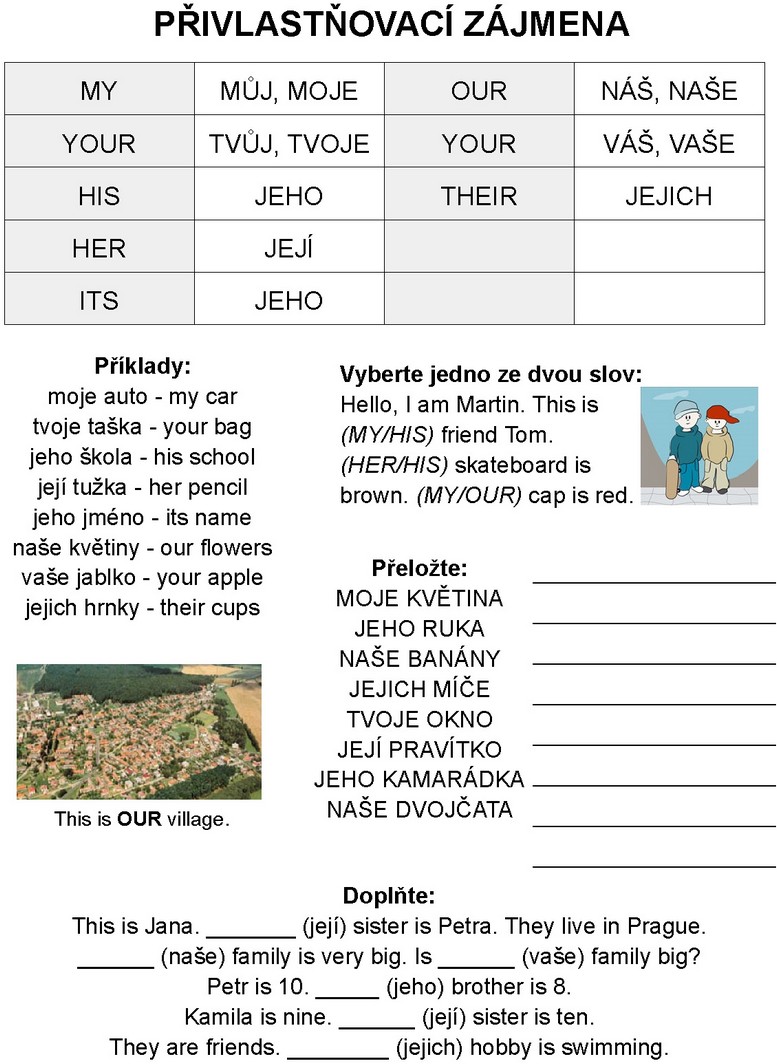 Lekce 11:Přečíst a přeložit novou slovní zásobu 11. lekce- učebnice strana 70/Lesson 11Přečíst a přeložit text a následně rozhodnout, zda jsou věty pod textem pravdivé či nikoli- učebnice strana 49Přepsat jednotlivá slovíčka na připravené řádky + ústně přeložit- pracovní sešit strana 58/1Gramatika – I have got = Já mám- učebnice strana 50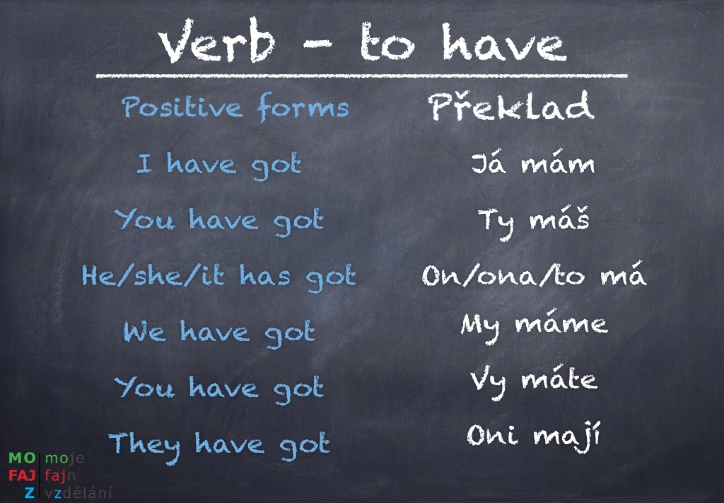 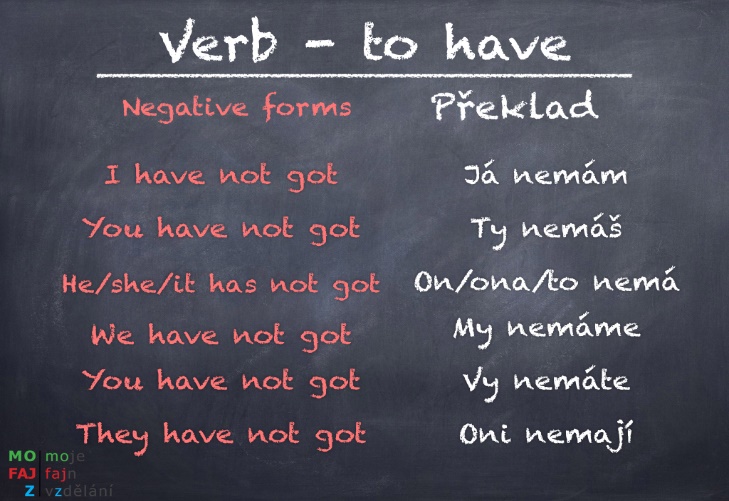 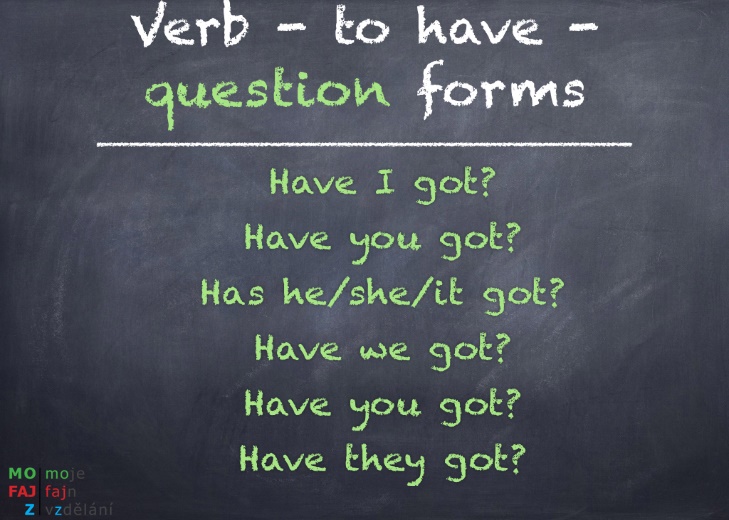 Prosím o přepsání gramatiky do školního sešitu podle těchto obrázků- verb – to have (positive forms, negative forms, and question forms)Gramatika – some/any- učebnice strana 50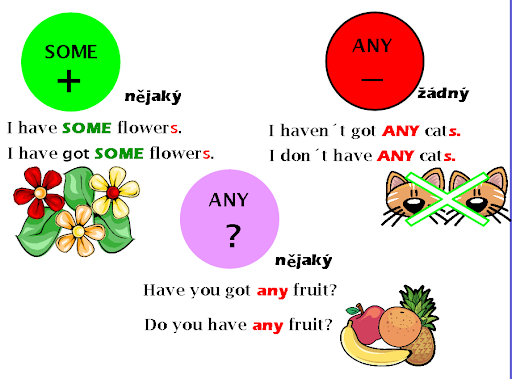 Prosím o přepsání gramatiky do školního sešitu podle tohoto obrázkuTvorba otázek – sloveso have got- pracovní sešit strana 58/2Napiš stažené formy – sloveso have got (stažené formy jsou zmíněny na straně 50 v učebnici)- pracovní sešit strana 59/3Doplň a/an nebo some:- pracovní sešit strana 59/4Neurčitý člen "a" patří před ta podstatná jména, která začínají na vyslovovanou souhlásku.Neurčitý člen "an" patří před ta podstatná jména, která začínají na vyslovovanou samohlásku.Neurčitý člen a/an doplňujeme před podstatná jména v jednotném čísle.Neurčité zájmeno some doplňujeme před podstatná jména v množném čísle. = zapsat do školního sešituDoplň some nebo any:- pracovní sešit strana 59/5Some – použití v kladné větěAny – použití v záporné větě a v otázce= zapsat do školního sešitu Pouze přeložit jednotlivá slovíčka - učebnice strana 50/1 Přečíst a přeložit rozhovor- učebnice strana 50/2 Pojmenovat jednotlivé věci a pod obrázky napsat věty, co mám a co nemám- pracovní sešit strana 60/6 Dále dokončit 11. lekci – cvičení se víceméně opakují + naučit se číslovky 10-100 + otázka – How many? = Kolik?- pracovní sešit strana 61 – 63- učebnice strana 51 – 52 Děkuji Vám za spolupráci a při nejasnostech mě prosím kontaktujte.Anglický jazyk – učitel:  Mgr. Naděžda Kalíková                           kontakt: Nadezda.Kalikova@zshajeslany.cz1. týden: 1) uč. str. 45 – 47 – umět přečíst a přeložit úvodní článek lekce, zopakovat číslovky 1 – 20, do bloku procvičit jejich psaní, pokusit se pochopit a naučit zájmena v  „pádě“                            2) PS str. 55, 56 – vyplnit2. týden: 1) uč. str. 48 – cv. 6 udělat ústně, procvičit sloves i PÍSMEM slovní zásobu 10. Lekce (možno též využít uč. str.69,70)                           2) PS str. 57 – vypracovat                                PS str. 96 – 98 – popsat obrázky, které už děti umí pojmenovat, obrázky vybarvitMatematika – učitel:  Mgr. Jaroslava Podobová               kontakt: Jaroslava.Podobova@zshajeslany.cz               Numerace do milionu.Písemné sčítání a odčítání.Učebnice str. 31 cv. 8				Minutovky str. 1 – 6 (všechno a pak vystřihnoutUčebnice str. 35 cv. 7					                         dopravní značky a vlepit)Učebnice str. 44. cv. 5Učebnice str. 47. cv. 11Písemné dělení – minutovky str. 19 cv. 37 a 38                                                    str. 22 cv. 44Písemné násobení – učebnice str. 36 cv. 10			učebnice str. 37 cv. 17 a 20			učebnice str. 45 cv. 4			učebnice str. 47 cv. 8			minutovka str. 15 cv. 29Jednotky délky, hmotnosti, objemu a času.			učebnice str. 44 cv. 6			učebnice str. 45 cv. 6			učebnice str. 47 cv. 2			učebnice str. 48 cv. 2Doporučuji procvičování na webových stránkách Školákov, Matematika hravě, Umíme matiku.Náš svět – učitel:  Mgr. Jaroslava Podobová               kontakt: Jaroslava.Podobova@zshajeslany.cz               PŘÍRODOVĚDALIDSKÁ OBYDLÍ –  Učebnice str. 50 – vyjmenovat a vypsat do sešitu živočichy na obrázku.		       Učebnice str. 51 – prohlédnout obrázky a zapamatovat si názvy zvířat.		       Do sešitu udělat výpisky – opsat text v zeleném rámečku. (shrnutí)		       Učebnice str. 52 + 53 – Rostliny v okolí lidských obydlí. Na straně 59 v učebnici lze hrát hru na opakování učiva.Umět odpovídat na otázky ve žlutých rámečcích. Příprava na test!VLASTIVĚDA PRAVĚK – učebnice str. 9 – umět odpovídat na otázky v rámečku.                   učebnice str. 11 (otázky v rámečku)                   učebnice str. 13 (otázky v rámečku)                   učebnice str. 14 a 15 (otázky v rámečku)                   Procvičit si opakování v testu.Úkol k vypracování do sešitu:Na straně 10 máte otázku v rámečku: Která z plodin pěstovaných v mladší době kamenné není určena k jídlu? K čemu tedy sloužila?Text na straně 10 pozorně přečíst a odpověď napsat do sešitu.STŘEDOVĚK – Učebnice str. 16 a 17 – přečíst si text, soustředit se na tlustě vytištěná slova a                         odpovídat na otázky v rámečku.                        Učebnice str. 18 a 19, 20 – číst text a odpovídat na otázky.                         Na straně 21 procvičit test na opakování učiva.Úkol k vypracování do sešitu.Napište si do sešitu nadpis Středověk a pod něj si zkuste napsat své jméno hlaholicí. (najdete na internetu).Hudební výchova – učitel:  Mgr. Jaroslava Podobová               kontakt: Jaroslava.Podobova@zshajeslany.cz               Zopakovat si hudební teorii – Co je to notová osnova? Kolik je v ní linek a mezer? Jaké noty známe? (čtyři základní) Které známe hudební české skladatele? Jaké už známe hudební nástroje – dechové, smyčcové? Co to je orchestr a kolik hudebníků může mít?Učebnice máte ve škole, ale určitě najdete na internetu nějaké hezké stránky, kde se to dá opakovat. Třeba jako na Školákově, Hudební výchova pro 4.ročník (DUMY).Výtvarná výchova – učitel:  Mgr. Jaroslava Podobová               kontakt: Jaroslava.Podobova@zshajeslany.cz               Na malou čtvrtku nakreslit pastelkami košík a v něm vajíčka, která vyzdobíte. (dbejte na rozměr předmětů na čtvrtce, ať to není malé)Pracovní výchova – učitel:  Mgr. Jaroslava Podobová               kontakt: Jaroslava.Podobova@zshajeslany.cz               Zdobení velikonočních dekorací.Tělesná výchova – učitel:  Mgr. Jaroslava Podobová               kontakt: Jaroslava.Podobova@zshajeslany.cz               Trénovat správnou techniku při provádění kotoulu vpřed a vzad.Skok do dálky – odraz.